Rehearsal aids - November 2022 concert (Mendelssohn’s Elijah)Recording(Orchestra of the Age of Enlightenment with Edinburgh Festival Chorus)The full playlist for the recording is here and you can easily to pick out the bits you need as we progress through it: https://www.youtube.com/playlist?list=PLURlcnatieVLjXQGBK26MNYrp23iI4cxBTo practise No. 7 (For He shall give His angels), you may find these two recordings better than the OAE one mentioned above (where the soprano rather dominates):https://www.youtube.com/watch?v=40oxnhk8Stshttps://www.youtube.com/watch?v=FgWIZyhVVAQOnline rehearsal aids:You can find rehearsal aids in many places, such as:Choralia:                http://www.choralia.net/mn02mp3/mn02mp3en.htmThey have recently changed this site slightly – apparently to encourage users to donate to Choralia (to help cover its costs presumably).  If you have trouble getting the Play button to work, it’s probably because of this, but what seems to work is to click on the Stop! button just above the main box.  It looks like this: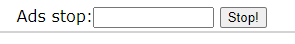 Cyberbass:              http://www.cyberbass.com/Major_Works/Mendelssohn_F/mendelssohn_elijah.htmMidi Choral Music:     http://www.learnchoralmusic.co.uk/Mendelssohn/Elijah/elijah.html